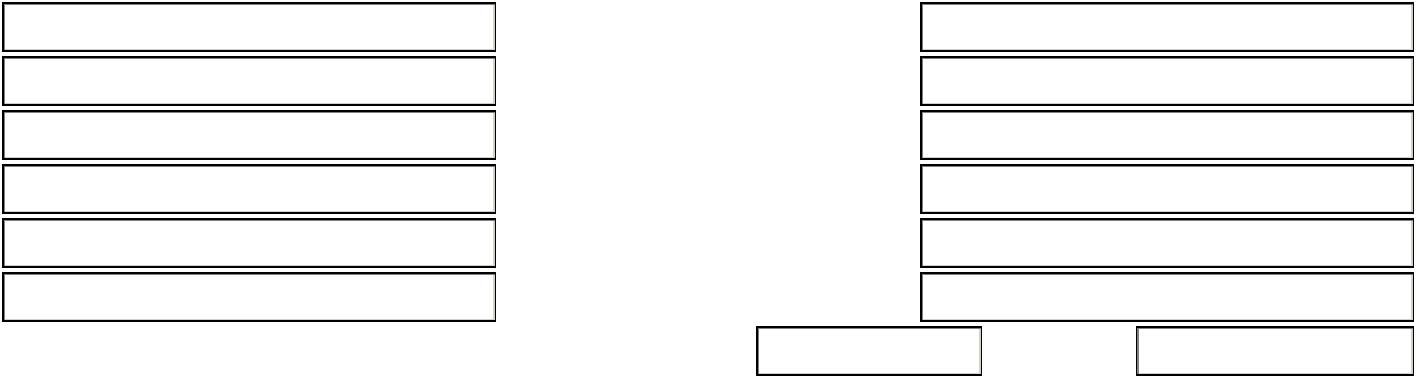 Týmto u Vás reklamujem dole uvedený tovar s popisom závady / závad.Tovar som zakúpil/zakúpila cez e-shop:  Číslo dokladu (faktúry):  dňa 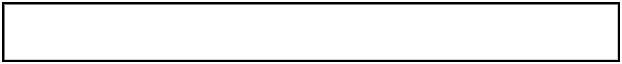 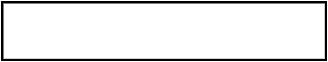 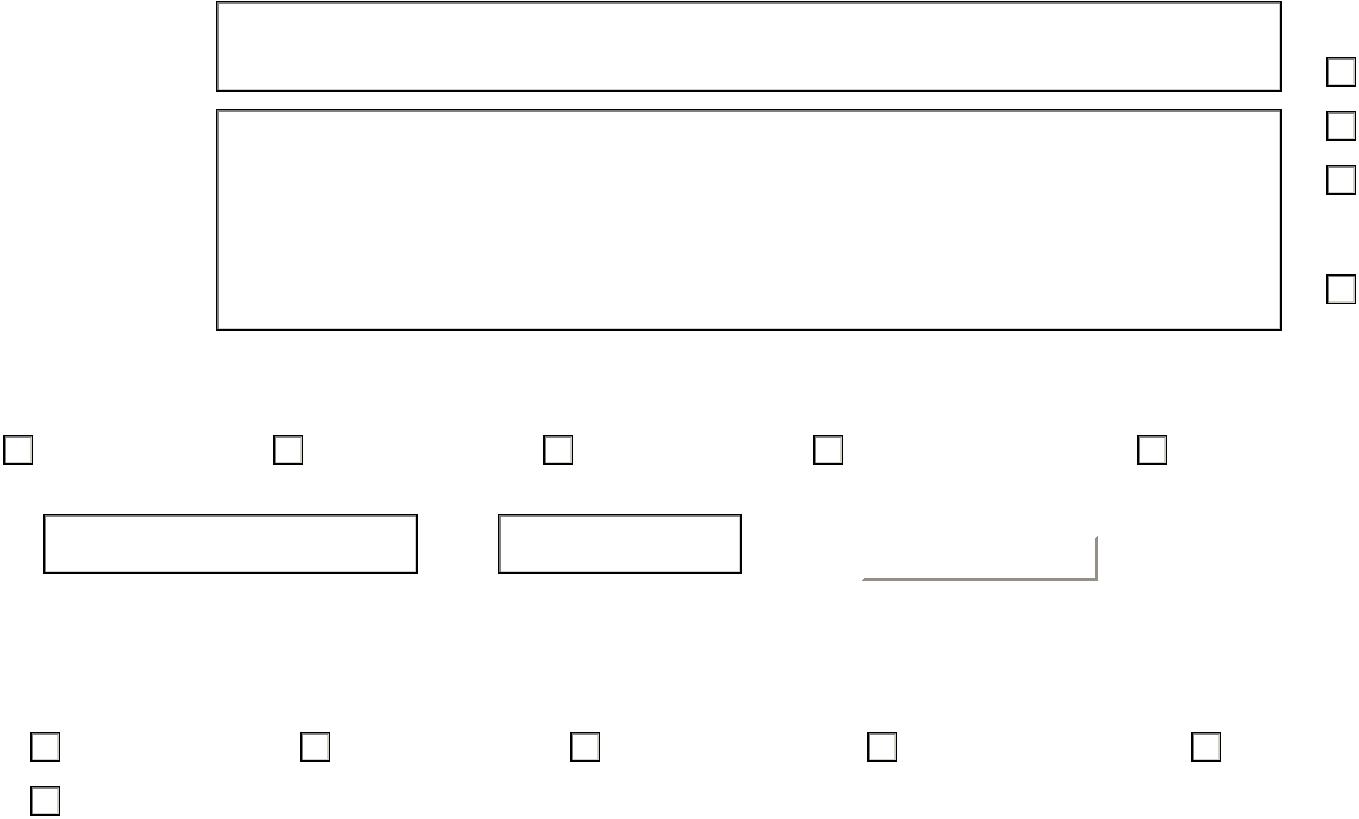 Poznámky / iné: ______________________________________________________________________________________________________________________________________________________________________________________________________________________________________________________________________________________________________Reklamácia bola doručená dňa: _____________ Reklamácia bola vybavená / zamietnutá dňa: ______________Reklamáciu vybavoval meno a priezvisko/tel. kontakt/email:______________________________________________________________Ak bola reklamácia zamietnutá, môžete sa obrátiť o vykonanie odborného posúdenia na: ______________________________________________________________________________________________________________________________________________________Číslo reklamácie: _______________pečiatka a podpisTento formulár bol vytvorený spoločnosťou nakupujbezpecne.sk, s.r.o. Všetky práva vyhradené. 2010 - 2014. www.nakupujbezpecne.sk - certifikácia e-shopov. Šírenie je možné, úprava formulára je zakázaná.Reklamačný protokol - popis vádKupujúci:Predávajúci:Meno a priezvisko:Obchodné meno:INLEA-SK, s.r.o.Ulica a číslo:Ulica a číslo:Senný trh 7Mesto:Mesto:KomárnoPSČ:PSČ:945 01Telefón:Telefón:0905 602 345E-Mail:E-Mail:reklamacie@inlea.skIČO:    31352031 DIČ/IČ DPH:   SK2020816974ReklamovanýPrílohy:Prílohy:Reklamovanýtovar:reklamačný protokolreklamačný protokolreklamovaný tovarreklamovaný tovarPopis vady,kópia dokladu o kúpekópia dokladu o kúpepredmetinéinéreklamácie:inéinéreklamácie:________________________________________________________________________________________________________________________________________________________Požadujem, aby moja reklamácia bola vybavená nasledovným spôsobom:Požadujem, aby moja reklamácia bola vybavená nasledovným spôsobom:Požadujem, aby moja reklamácia bola vybavená nasledovným spôsobom:Požadujem, aby moja reklamácia bola vybavená nasledovným spôsobom:Požadujem, aby moja reklamácia bola vybavená nasledovným spôsobom:Požadujem, aby moja reklamácia bola vybavená nasledovným spôsobom:Požadujem, aby moja reklamácia bola vybavená nasledovným spôsobom:výmenou tovaruopravou tovaruvrátením peňazízľavou z kúpnej cenyzľavou z kúpnej cenyzľavou z kúpnej cenyzľavou z kúpnej cenyiné: ____________________________iné: ____________________________iné: ____________________________VdňaVdňapodpispodpispodpispodpisVyjadrenie predávajúceho (vypĺňa predávajúci):Vyjadrenie predávajúceho (vypĺňa predávajúci):Vyjadrenie predávajúceho (vypĺňa predávajúci):Vyjadrenie predávajúceho (vypĺňa predávajúci):Vyjadrenie predávajúceho (vypĺňa predávajúci):Vyjadrenie predávajúceho (vypĺňa predávajúci):Vyjadrenie predávajúceho (vypĺňa predávajúci):Vyjadrenie predávajúceho (vypĺňa predávajúci):Vyjadrenie predávajúceho (vypĺňa predávajúci):Na základe vyššie uvedených informácií sme prijali Vašu reklamáciu tovaru. Vami uplatnená reklamácia bola vybavená nasledovne:Na základe vyššie uvedených informácií sme prijali Vašu reklamáciu tovaru. Vami uplatnená reklamácia bola vybavená nasledovne:Na základe vyššie uvedených informácií sme prijali Vašu reklamáciu tovaru. Vami uplatnená reklamácia bola vybavená nasledovne:Na základe vyššie uvedených informácií sme prijali Vašu reklamáciu tovaru. Vami uplatnená reklamácia bola vybavená nasledovne:Na základe vyššie uvedených informácií sme prijali Vašu reklamáciu tovaru. Vami uplatnená reklamácia bola vybavená nasledovne:Na základe vyššie uvedených informácií sme prijali Vašu reklamáciu tovaru. Vami uplatnená reklamácia bola vybavená nasledovne:Na základe vyššie uvedených informácií sme prijali Vašu reklamáciu tovaru. Vami uplatnená reklamácia bola vybavená nasledovne:Na základe vyššie uvedených informácií sme prijali Vašu reklamáciu tovaru. Vami uplatnená reklamácia bola vybavená nasledovne:Na základe vyššie uvedených informácií sme prijali Vašu reklamáciu tovaru. Vami uplatnená reklamácia bola vybavená nasledovne:Na základe vyššie uvedených informácií sme prijali Vašu reklamáciu tovaru. Vami uplatnená reklamácia bola vybavená nasledovne:výmena tovaruoprava tovaruvrátenie peňazízľava z kúpnej cenyzľava z kúpnej cenyiné: _________________________iné: _________________________nebola uznanánebola uznanána základe písomného odborného posúdenia / zo dňa (alebo iné)na základe písomného odborného posúdenia / zo dňa (alebo iné)na základe písomného odborného posúdenia / zo dňa (alebo iné)na základe písomného odborného posúdenia / zo dňa (alebo iné)